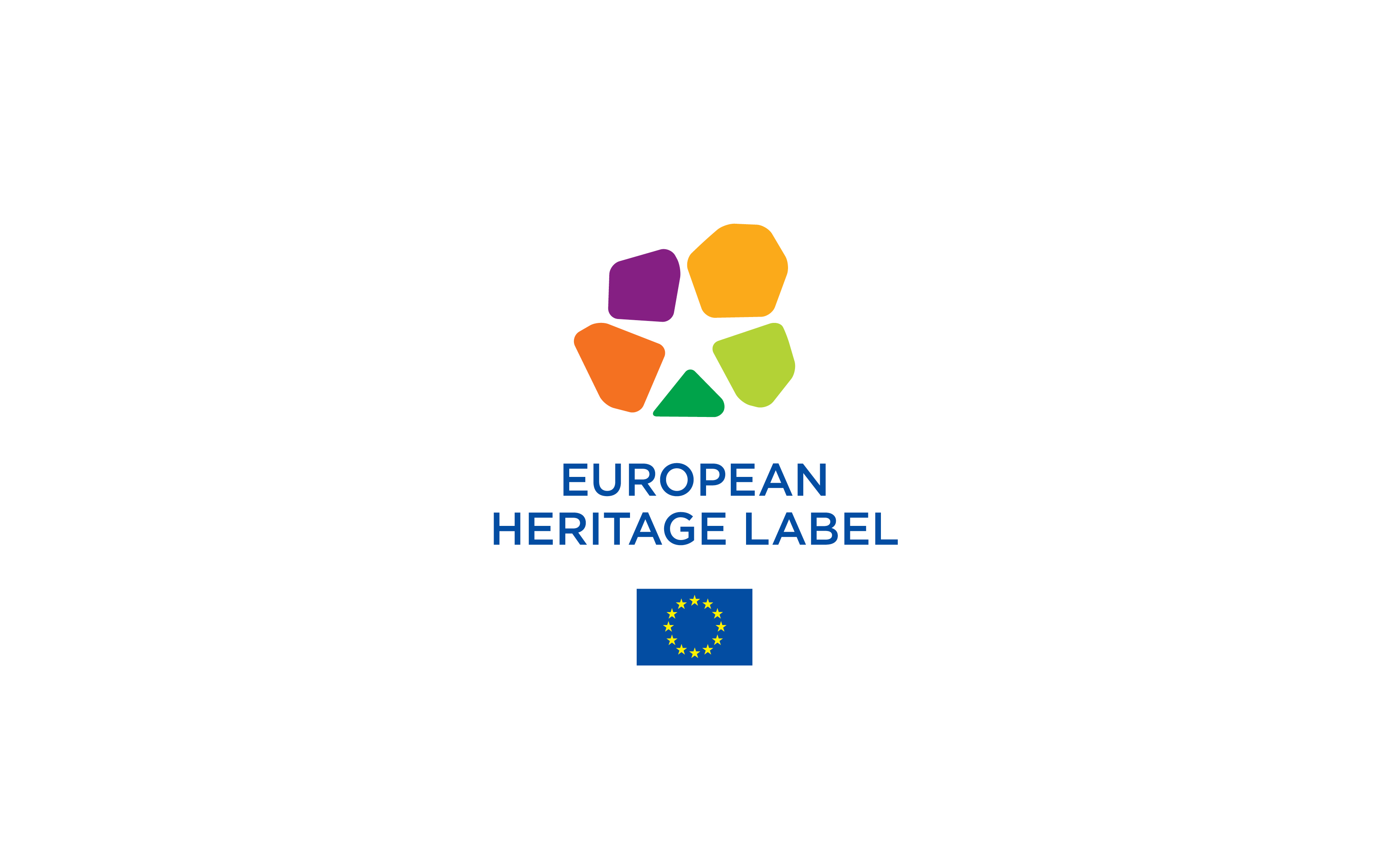 FORMULÁRIO DE CANDIDATURA — SÍTIO TRANSNACIONALSeleção 2023Designação comum do sítio Países onde está localizado o sítioValor acrescentado de uma candidatura conjunta (máx. 150 palavras) Tema específico Assinalar, se aplicável Tema específico Assinalar, se aplicávelO sítio transnacional proposto associa vários sítios localizados em diferentes Estados-Membros, mas que se centram num tema específico.O sítio transnacional proposto associa vários sítios localizados em diferentes Estados-Membros, mas que se centram num tema específico.O sítio transnacional proposto associa vários sítios localizados em diferentes Estados-Membros, mas que se centram num tema específico.Temase aplicávelTemase aplicável Vários territóriosAssinalar, se aplicável Vários territóriosAssinalar, se aplicávelO sítio transnacional proposto centra-se num sítio situado no território de pelo menos dois Estados-Membros. O sítio transnacional proposto centra-se num sítio situado no território de pelo menos dois Estados-Membros. O sítio transnacional proposto centra-se num sítio situado no território de pelo menos dois Estados-Membros. Organização coordenadora (e sítio secundário 1)Organização coordenadora (e sítio secundário 1)Organização coordenadora (e sítio secundário 1)Organização coordenadora (e sítio secundário 1)Designação completa da organizaçãoDesignação completa da organizaçãoRua e númeroRua e númeroCódigo postalLocalidade ou regiãoPaísPaísSítio Web da organização Sítio Web da organização Nome do coordenador do projeto MPE (pessoa de contacto)Nome do coordenador do projeto MPE (pessoa de contacto)TelefoneTelefoneCorreio eletrónicoCorreio eletrónicoLista de todos os sítios secundários participantesLista de todos os sítios secundários participantesLista de todos os sítios secundários participantesLista de todos os sítios secundários participantesDesignação do sítio secundário 2Designação do sítio secundário 2Rua e númeroRua e númeroCódigo postalLocalidade ou regiãoPaísPaísSítio web Sítio web Designação do sítio secundário 3Designação do sítio secundário 3Rua e númeroRua e númeroCódigo postalLocalidade ou regiãoPaísPaísSítio web Sítio web Designação do sítio secundário 4Designação do sítio secundário 4Rua e númeroRua e númeroCódigo postalLocalidade ou regiãoPaísPaísSítio web Sítio web Designação do sítio secundário 5Designação do sítio secundário 5Rua e númeroRua e númeroCódigo postalLocalidade ou regiãoPaísPaísSítio web Sítio web SÍNTESE DA CANDIDATURA (máx. 1 página)Descrição do sítio (máx. 150 palavras).Dimensão europeia do sítio (máx. 60 palavras).Descrição do projeto (máx. 150 palavras)Capacidade operacional do sítio  (máx. 150 palavras)Inserir a imagem principal do sítioPARTE 1: A CANDIDATURA CONJUNTAI. DESCRIÇÃO DO SÍTIOI.A. Localização e descrição física do sítio transnacional (máx. 300 palavras)Fornecer a localização dos sítios secundários selecionados para a candidatura com uma descrição geral do sítio transnacional.Inserir pelo menos um material ilustrativo (fotografias e/ou mapas) com legenda.I.B. História do sítio transnacional e contexto histórico(máx. 400 palavras)Apresentar uma descrição geral do historial do sítio transnacional no seu conjunto. Explicar como é que os sítios secundários se relacionam entre si e, se for caso disso, a razão pela qual esse grupo de sítios secundários foi selecionado para formar uma candidatura. II. CRITÉRIOS DE ADJUDICAÇÃO II.A: O valor europeu simbólico do sítio (400 palavras)Para receberem a MPE, os sítios candidatos devem demonstrar que possuem um valor simbólico europeu e que desempenharam um papel significativo na história e na cultura da Europa e/ou na construção da União.Explicar abaixo o valor simbólico europeu e a importância europeia do sítio candidato. Deve demonstrar, pelo menos um, dos seguintes elementos (ou mais do que um, se for pertinente): i) a natureza pan-europeia ou transnacional do sítio;ii) a importância do sítio para a história e a integração europeias. A sua relação com eventos, personalidades ou movimentos europeus importantes;iii) a importância do sítio para o desenvolvimento e a promoção dos valores comuns que sustentam a integração europeia.Para mais orientações sobre o critério 1 e o valor simbólico europeu, consulte as orientações do candidato (secção 4.1).II.B: O projeto do sítio transnacional Para que lhes seja atribuída marca, os sítios candidatos devem apresentar um projeto que destaque o seu valor simbólico europeu e o seu significado europeu descritos no critério A.O projeto deve contemplar todos os seguintes elementos:sensibilização para a importância europeia do sítio, em especial através de atividades adequadas de informação, sinalização e formação de pessoal;organização de atividades educativas, especialmente para os jovens, tendentes a melhorar a compreensão da história comum da Europa e do seu património comum, embora diverso, bem como a reforçar o sentimento de pertença a um espaço comum;promoção do multilinguismo e facilitação do acesso ao sítio mediante a utilização de diversas línguas da União;participação nas atividades de redes de sítios a que a marca tenha sido atribuída, a fim de trocar experiências e de iniciar projetos comuns;aumento da visibilidade e atratividade do sítio à escala europeia, nomeadamente utilizando as possibilidades que as novas tecnologias e os meios digitais e interativos oferecem e procurando criar sinergias com outras iniciativas europeias.Sempre que a natureza específica do sítio o permita, deve ser acolhida a organização de atividades artísticas e culturais que promovam a mobilidade das coleções, dos profissionais da cultura e dos artistas europeus, que estimulem o diálogo intercultural e que reforcem os laços entre o património e a criação e criatividade contemporâneas.Esta secção do formulário de candidatura permite-lhe descrever o seu projeto para o sítio temático no seu conjunto, os seus objetivos e as atividades que todos os sítios secundários planeiam executar em conjunto relativamente a cada um dos elementos acima enumerados.Além disso, terá de apresentar um plano de execução do projeto de acordo com o modelo fornecido. No plano de execução do projeto, terá de fornecer uma lista de ações para cada elemento do projeto, com uma proposta de calendário para a sua execução, os resultados pretendidos e os indicadores conexos. Terá de apresentar um plano de execução do projeto para atividades comuns e cada sítio secundário terá de apresentar o seu próprio plano de execução do projeto, enumerando todas as atividades adicionais que planeia realizar no seu sítio.  II.B.1. Sensibilizar para a importância europeia do sítio (máx. 400 palavras)Descreva como tenciona fazer uso de ações de informação, de sinalização, de formação do pessoal e de outras iniciativas conexas de sensibilização para a dimensão europeia do sítio transnacional. Descreva, em primeiro lugar, a situação atual e, em seguida, descreva as ações que tenciona executar a partir de 2024. No plano de execução do projeto, enumerar todas as atividades a realizar. Nesta parte, mencione apenas as atividades que serão levadas a cabo por todos os sítios secundários.II.B.2. Organização de atividades educativas (máx. 250 palavras)Descreva as atividades educativas que se propõe desenvolver, em especial as destinadas aos jovens. Estas atividades devem procurar melhorar a compreensão da história comum europeia e do seu património comum, embora diverso, e reforçar o sentimento de pertença a um espaço comum. Descreva, em primeiro lugar, a situação atual no sítio transnacional e, em seguida, descreva as ações que tenciona executar a partir de 2024. No plano de execução do projeto, enumerar todas as atividades a realizar. Nesta parte, mencione apenas as atividades que serão levadas a cabo por todos os sítios secundários.II.B.3. Promover o multilinguismo e facilitar o acesso ao sítio (máx. 250 palavras) Descreva como tenciona promover o multilinguismo e facilitar o acesso ao sítio mediante a utilização de diversas línguas da União.Descreva, em primeiro lugar, a situação atual no sítio transnacional e, em seguida, descreva as ações que tenciona executar a partir de 2024. No plano de execução do projeto, enumerar todas as atividades a realizar. Nesta parte, mencione apenas as atividades que serão levadas a cabo por todos os sítios secundários.II.B.4. Participação nas atividades das redes de sítios da Marca do Património Europeu (máx. 250 palavras)Descreva como tenciona participar nas atividades de redes de sítios da PME, a fim de trocar experiências e de iniciar projetos comuns.Comece por especificar as suas expectativas em relação às oportunidades de ligação em rede proporcionadas pela Marca. Em seguida, descreva de que forma tenciona contribuir para o intercâmbio de experiências e/ou para lançar projetos comuns com outros sítios MPE. Refira o papel de sítios secundários específicos, se for caso disso. No plano de execução do projeto, enumerar todas as atividades a realizar. Nesta parte, mencione apenas as atividades que serão levadas a cabo por todos os sítios secundários.II.B.5a. Aumentar a visibilidade e a atratividade do sítio à escala europeia, utilizando novas tecnologias, meios digitais e interativos (máx. 250 palavras)Descreva a forma como tenciona utilizar as novas tecnologias, os meios digitais e interativos para aumentar a visibilidade e a atratividade europeias do seu sítio transnacional, centrando-se na forma como irá utilizá-las para 1) atrair visitantes virtuais, 2) melhorar a interpretação do sítio no local e 3) melhorar a sua interpretação na Web.Descreva, em primeiro lugar, a situação atual e, em seguida, descreva as ações que tenciona executar a partir de 2024. No plano de execução do projeto, enumerar todas as atividades a realizar. Nesta parte, mencione apenas as atividades que serão levadas a cabo por todos os sítios secundários.II.B.5b. Aumentar a visibilidade e a atratividade do sítio à escala europeia, procurando sinergias com outras iniciativas europeias (máx. 250 palavras)Descreva a sua abordagem geral para aumentar a visibilidade e a atratividade europeias do seu sítio transnacional, procurando sinergias com outras iniciativas europeias. Comece por especificar se participa atualmente em qualquer outra iniciativa europeia (por exemplo, Capitais Europeias da Cultura, Prémios Europeus do Património/Prémios Europa Nostra, Jornadas Europeias do Património, Histórias do Património Europeu, Itinerários Culturais Europeus, etc.) ou noutros programas internacionais. Em seguida, apresente as ações que tenciona realizar neste domínio a partir de 2024. No plano de execução do projeto, enumerar todas as atividades a realizar. Nesta parte, mencione apenas as atividades que serão levadas a cabo por todos os sítios secundários.II.B.6. Atividades artísticas e culturais, incluindo a criação contemporânea (máx. 250 palavras, facultativo)Descreva a sua abordagem no domínio das atividades artísticas e culturais, incluindo a organização de atividades artísticas e culturais que promovam a mobilidade dos profissionais da cultura, dos artistas e das coleções europeias, estimulem o diálogo intercultural e incentivem a ligação entre o património e a criação e criatividade contemporâneas. Descreva, em primeiro lugar, a situação atual e, em seguida, descreva as ações que tenciona executar a partir de 2024. No plano de execução do projeto, enumerar todas as atividades a realizar. Nesta parte, mencione apenas as atividades que serão levadas a cabo por todos os sítios secundários.II.B.7. Modelo de plano de execução do projeto do sítio transnacional: Lista das atividades a realizar no âmbito do projetoII.B.7. Modelo de plano de execução do projeto do sítio transnacional: Lista das atividades a realizar no âmbito do projetoII.B.7. Modelo de plano de execução do projeto do sítio transnacional: Lista das atividades a realizar no âmbito do projetoII.B.7. Modelo de plano de execução do projeto do sítio transnacional: Lista das atividades a realizar no âmbito do projetoII.B.7. Modelo de plano de execução do projeto do sítio transnacional: Lista das atividades a realizar no âmbito do projetoII.B.7. Modelo de plano de execução do projeto do sítio transnacional: Lista das atividades a realizar no âmbito do projetoAtividade a desenvolver no âmbito do projetoSituação atualEspecificar aqui a necessidade de a ação abordarPormenores da açãoEspecificar aqui a ação a executarResultados pretendidosEspecificar aqui o que a ação pretende alcançar e para quemData de início da açãoIndicar aqui quando teve início ou está previsto iniciar a açãoIndicadorEspecifique como tenciona confirmar se a ação alcançou os resultados pretendidosAtividade n.º 1: Sensibilizar para a importância europeia do sítioAção n.º 1Ação n.º 2Ação n.º 3Atividade n.º 2: Desenvolver atividades educativasAção n.º 1Ação n.º 2Ação n.º 3Atividade n.º 3: Promover o acesso multilingue Ação n.º 1Ação n.º 2Ação n.º 3Atividade n.º 4: Participação em atividades de ligação em redeAção n.º 1Ação n.º 2Ação n.º 3Atividade n.º 5: Aumentar a visibilidade e a atratividadeAção n.º 1Ação n.º 2Ação n.º 3Atividade n.º 6: Atividades artísticas e culturais (facultativo)Ação n.º 1Ação n.º 2Ação n.º 3II.C Capacidade operacional do sítio — Plano de trabalhoII.C.1. Estrutura organizativa do sítio transnacional (máx. 1 página)Apresentar uma declaração da estrutura organizativa da parceria e dos recursos humanos afetados à execução do projeto nacional do sítio temático e à coordenação das atividades a realizar por todos os sítios.PARTE 2: INFORMAÇÕES ESPECÍFICAS sobre sítio xI. DESCRIÇÃO DO SÍTIO SECUNDÁRIO xI. DESCRIÇÃO DO SÍTIO SECUNDÁRIO xI. DESCRIÇÃO DO SÍTIO SECUNDÁRIO xI. DESCRIÇÃO DO SÍTIO SECUNDÁRIO xI.A. Informação geral sobre o sítio secundárioI.A. Informação geral sobre o sítio secundárioI.A. Informação geral sobre o sítio secundárioI.A. Informação geral sobre o sítio secundárioI.A. Informação geral sobre o sítio secundárioDesignação do sítioDesignação do sítioRua e númeroRua e númeroCódigo postalLocalidade ou regiãoPaísPaísSítio web Sítio web Ligações para as redes sociaisLigações para as redes sociaisProprietário legal do sítioProprietário legal do sítioAutoridades de GestãoAutoridades de GestãoNome do gestor do sítioNome do gestor do sítioNome do coordenador do projeto MPENome do coordenador do projeto MPETelefoneTelefoneCorreio eletrónicoCorreio eletrónicoI.B. Descrição e história do sítio x (máx. 300 palavras) Inserir pelo menos um material ilustrativo (fotografias e/ou mapas)I. C. História e contexto histórico do sítio secundário (máx. 400 palavras)II. CONFORMIDADE DO SÍTIO SECUNDÁRIO COM OS CRITÉRIOS DE ATRIBUIÇÃO DA MARCAPara ser elegível, um sítio temático nacional deve demonstrar que cada sítio participante cumpre plenamente os critérios de atribuição da Marca. Por conseguinte, cada sítio secundário deve apresentar o seu próprio projeto, destacando o seu valor simbólico europeu e o seu significado europeu, bem como um plano de trabalho para demonstrar que tem capacidade operacional para executar as atividades do seu projeto. Para mais orientações sobre os critérios de seleção dos sítios da Marca do Património Europeu, consultar as orientações dos candidatos (secção 4).II.B: O projeto adicional do sítio secundário xVer Parte 1 «Candidatura conjunta, secção II.B» para mais pormenores sobre os elementos do projeto. Para mais orientações, consultar as orientações dos candidatos (secção 4.2).Nesta secção, mencione apenas as atividades que não foram mencionadas na parte conjunta da candidatura e que serão levadas a cabo apenas por esse sítio secundário.II.B.1. Sensibilizar para a importância europeia do sítio secundário x(máx. 400 palavras)Descreva qualquer atividade suplementar que o sítio tenciona implementar, fazendo uso de ações de informação, de sinalização, de formação do pessoal e de outras iniciativas conexas de sensibilização para a dimensão europeia do sítio. Descreva, em primeiro lugar, a situação atual e, em seguida, descreva as ações que tenciona executar a partir de 2024. No plano de execução do projeto do sítio secundário, enumerar todas as atividades a realizar.II.B.2. Organização de atividades educativas no sítio secundário x (máx. 250 palavras)Descreva qualquer atividade adicional que este sítio se destine a implementar, especialmente destinada aos jovens. Estas atividades devem procurar melhorar a compreensão da história comum europeia e do seu património comum, embora diverso, e reforçar o sentimento de pertença a um espaço comum. Descreva, em primeiro lugar, a situação atual e, em seguida, descreva as ações que tenciona executar a partir de 2024. No plano de execução do projeto do sítio secundário, enumerar todas as atividades a realizar.II.B.3. Promover o multilinguismo e facilitar o acesso ao sítio secundário x (máx. 250 palavras)Descreva qualquer atividade adicional que este sítio secundário tenciona implementar para promover o multilinguismo e facilitar o acesso ao sítio mediante a utilização de diversas línguas da União. Descreva, em primeiro lugar, a situação atual e, em seguida, descreva as ações que tenciona executar a partir de 2024. No plano de execução do projeto do sítio secundário, enumerar todas as atividades a realizar.II.B.4. Participação nas atividades das redes de sítios da Marca do Património Europeu enquanto sítio secundário x (máx. 250 palavras)Descreva como tenciona participar nas atividades de redes de sítios da PME, a fim de trocar experiências e/ou de iniciar projetos comuns.Comece por especificar as suas expectativas em relação às oportunidades de ligação em rede proporcionadas pela Marca. Em seguida, descreva de que forma tenciona contribuir para o intercâmbio de experiências e/ou para lançar projetos comuns com outros sítios MPE. No plano de execução do projeto, enumerar todas as atividades a realizar.II.B.5a. Aumentar a visibilidade e a atratividade do sítio secundário x à escala europeia, utilizando novas tecnologias, meios digitais e interativos (máx. 250 palavras)Descreva qualquer atividade complementar que este sítio tenciona implementar para utilizar as novas tecnologias, os meios digitais e interativos para aumentar a visibilidade e a atratividade europeias do seu sítio, centrando-se na forma como irá utilizá-las para 1) atrair visitantes virtuais, 2) melhorar a interpretação do sítio no local e 3) melhorar a sua interpretação na Web.Descreva, em primeiro lugar, a situação atual e, em seguida, descreva as ações que tenciona executar a partir de 2024. No plano de execução do projeto do sítio secundário, enumerar todas as atividades a realizar.II.B.5b. Aumentar a visibilidade e a atratividade do sítio secundário x à escala europeia, procurando sinergias com outras iniciativas europeias (máx. 250 palavras)Descreva qualquer atividade adicional que este sítio pretenda desenvolver para aumentar a visibilidade e a atratividade europeias do sítio, procurando sinergias com outras iniciativas europeias. Comece por especificar se participa atualmente em qualquer outra iniciativa europeia (por exemplo, Capitais Europeias da Cultura, Prémios Europeus do Património/Prémios Europa Nostra, Jornadas Europeias do Património, Histórias do Património Europeu, Itinerários Culturais Europeus, etc.) ou noutros programas internacionais. Em seguida, apresente as ações que tenciona realizar neste domínio a partir de 2024. No plano de execução do projeto do sítio secundário, enumerar todas as atividades a realizar.II.B.6. Atividades artísticas e culturais, incluindo a criação contemporânea no sítio secundário x (máx. 250 palavras, facultativo)Descreva qualquer atividade adicional que este sítio pretenda desenvolver no domínio das atividades artísticas e culturais, incluindo a organização de atividades artísticas e culturais que promovam a mobilidade dos profissionais da cultura, dos artistas e das coleções europeias, estimulem o diálogo intercultural e incentivem a ligação entre o património e a criação e criatividade contemporâneas. Descreva, em primeiro lugar, a situação atual e, em seguida, descreva as ações que tenciona executar a partir de 2024. No plano de execução do projeto do sítio secundário, enumerar todas as atividades a realizar.II.B.7. Modelo de plano de execução do projeto do sítio secundário x: Lista das atividades a realizar no âmbito do projetoII.B.7. Modelo de plano de execução do projeto do sítio secundário x: Lista das atividades a realizar no âmbito do projetoII.B.7. Modelo de plano de execução do projeto do sítio secundário x: Lista das atividades a realizar no âmbito do projetoII.B.7. Modelo de plano de execução do projeto do sítio secundário x: Lista das atividades a realizar no âmbito do projetoII.B.7. Modelo de plano de execução do projeto do sítio secundário x: Lista das atividades a realizar no âmbito do projetoII.B.7. Modelo de plano de execução do projeto do sítio secundário x: Lista das atividades a realizar no âmbito do projetoAtividade a desenvolver no âmbito do projetoSituação atualEspecificar aqui a necessidade de a ação abordarPormenores da açãoEspecificar aqui a ação a executarResultados pretendidosEspecificar aqui o que a ação pretende alcançar e para quemData de início da açãoIndicar aqui quando teve início ou está previsto iniciar a açãoIndicadorEspecifique como tenciona confirmar se a ação alcançou os resultados pretendidosAtividade n.º 1: Sensibilizar para a importância europeia do sítioAção n.º 1Ação n.º 2Ação n.º 3Atividade n.º 2: Desenvolver atividades educativasAção n.º 1Ação n.º 2Ação n.º 3Atividade n.º 3: Promover o acesso multilingue Ação n.º 1Ação n.º 2Ação n.º 3Atividade n.º 4: Participação em atividades de ligação em redeAção n.º 1Ação n.º 2Ação n.º 3Atividade n.º 5: Aumentar a visibilidade e a atratividadeAção n.º 1Ação n.º 2Ação n.º 3Atividade n.º 6: Atividades artísticas e culturais (facultativo)Ação n.º 1Ação n.º 2Ação n.º 3II.C: Capacidade operacional do sítio secundário x— Plano de trabalhoPara que lhes seja atribuída a MPE, os sítios candidatos devem apresentar um plano de trabalho. O plano de trabalho (secção II.C do presente formulário) deve demonstrar a capacidade operacional do sítio para executar o projeto proposto na secção II.B do presente formulário, de acordo com as prioridades da ação relativa à Marca do Património Europeu.O plano de trabalho deve incluir todos os seguintes elementos: garantia da boa gestão do sítio, nomeadamente através da definição de objetivos e indicadores; garantia da preservação do sítio e a sua transmissão às gerações futuras, de acordo com os mecanismos de proteção aplicáveis; garantia da qualidade das instalações de receção, como a apresentação histórica, a informação aos visitantes e a sinalização; assegurar o acesso ao mais amplo público possível, por exemplo mediante adaptações do sítio ou formação do pessoal; dar especial atenção aos jovens, designadamente garantindo-lhes acesso ao sítio em condições privilegiadas;promover o sítio como destino turístico sustentável; desenvolver uma estratégia de comunicação coerente e global que ponha em destaque a importância europeia do sítio;garantir que a gestão do sítio é o mais amiga do ambiente possível.Para demonstrar a sua capacidade operacional, os sítios secundários devem igualmente fornecer: Uma ficha de orçamento de funcionamento de uma página para a gestão global do sítio (excluindo as obras de conservação), incluindo os custos anuais de funcionamento, os custos de comunicação, os custos culturais, educativos, de investigação e as atividades de ligação em rede. Deve também identificar as principais fontes de receitas do sítio. Uma declaração de uma página sobre a estrutura organizacional e os recursos humanos afetados à execução do projeto.II.C.1. Gestão do sítio secundário x (máx. 300 palavras)Descreva o plano geral de gestão do sítio e especifique se estão previstos novos desenvolvimentos nos próximos quatro anos.II.C.2. Preservação do sítio secundário x (máx. 250 palavras)Descreva o atual regime de proteção do sítio, incluindo todo o estatuto jurídico, regulamentar, de planeamento ou institucional do sítio; em seguida, descreva o estado atual de conservação e especifique qualquer alteração ou desenvolvimento previsto nos próximos quatro anos..II.C.3. Instalações de receção, informação dos visitantes e sinalização no sítio secundáriox (máx 250 palavras)Descrever as instalações de receção, como a apresentação histórica, a informação aos visitantes e a sinalização. Certifique-se de informar que o sítio está aberto ao público e faculte o seu horário de funcionamento.Especificar quaisquer alterações ou desenvolvimentos previstos nos próximos quatro anos.II.C.4. Acesso público ao sítio secundário x (máx. 250 palavras)Descrever a política de acesso do sítio, centrando-se nas instalações e recursos de que dispõe para garantir o acesso ao maior número de visitantes possível, nomeadamente através de adaptações do sítio e/ou de formação do pessoal;especificar quaisquer alterações e/ou desenvolvimentos previstos para melhorar o acesso ao sítio e a informação dos visitantes para o maior número possível de pessoas nos próximos quatro anos.II.C.5. Atenção especial aos jovens no sítio secundário x (máx 250 palavras)Descreva a política e os recursos existentes neste sítio para conceder um acesso privilegiado aos jovens.Especificar quaisquer alterações e/ou desenvolvimentos previstos nos próximos quatro anos.II.C.6. Turismo sustentável no sítio secundário x (máx. 250 palavras)Descreva a política e as ações para promover o sítio secundário como destino turístico sustentável.Os exemplos que pode querer mencionar para promover o turismo sustentável incluem (entre outras) as atividades relacionadas com:preservação dos recursos naturais e culturais,limitação dos impactos negativos do turismo, como a utilização dos recursos naturais e a produção de resíduos, promoção do bem-estar das comunidades locais e reforço da sua participação nos processos de tomada de decisão com outras partes interessadas,redução do caráter sazonal da procura, limitação do impacto ambiental dos transportes relacionados com o turismo, tornar o turismo acessível a todos,melhorar a qualidade dos empregos do turismo.Indique também se o seu sítio está associado a quaisquer iniciativas mais vastas a nível local ou regional centradas em 1) regeneração de cidades e regiões através do património cultural, 2) promoção da reutilização adaptativa de edifícios do património e/ou 3) equilíbrio entre o acesso ao património cultural e o turismo cultural sustentável e o património natural;Especificar quaisquer alterações e/ou desenvolvimentos previstos nos próximos quatro anos. II.C.7. Comunicação estratégica do sítio secundário x(máx. 250 palavras)Descreva os principais aspetos da estratégia de comunicação do sítio Apresente a forma como tenciona desenvolver uma estratégia de comunicação coerente e abrangente, destacando a sua significação europeia junto de um vasto público e de diversos grupos-alvo. Inclua uma descrição geral das atividades de comunicação que tenciona realizar nos próximos quatro anos.II.C.8. Gestão ecológica do sítio secundário x (máx 250 palavras)Descreva a política ambiental deste sítio e/ou as medidas tomadas para garantir que a gestão do sítio seja o mais respeitadora do ambiente possível. Pode querer mencionar (entre outros aspetos) se desenvolveu normas de sustentabilidade para a sua gestão quotidiana e/ou tomou medidas no sentido de:reduzir a pegada de carbono e o impacto ambiental do sítio, minimizar a utilização de energia e água, minimizar os resíduos e incentivar a reutilização e reciclagem, analisar as fontes de energia renováveis alternativas, promover a utilização de meios de transporte mais ecológicos para o pessoal e/ou os visitantes, a fim de reduzir o impacto ambiental das viagens associadas, integrar critérios ambientais para a aquisição de bens e serviços e/ou integrar considerações ambientais e de desempenho energético na conceção, renovação e utilização dos edifícios.Especificar quaisquer alterações e/ou desenvolvimentos previstos nos próximos quatro anos.II.C.9. Orçamento operacional do sítio secundário x (máx 1 página)Indique o orçamento operacional de que dispõe atualmente para a gestão global do sítio (excluindo obras de conservação). Inclua os custos anuais de funcionamento, os custos das ações de comunicação e os custos das atividades culturais, educativas, de investigação e de ligação em rede. Identifique também as principais fontes de receitas do sítio. II.C.10. Estrutura organizativa do sítio secundário x (máx 1 página)Apresente uma declaração sobre a estrutura organizacional e os recursos humanos afetados à execução do seu projeto. 